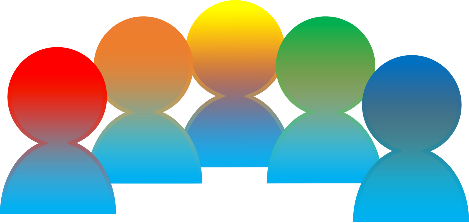 Cottage Lake Presbyterian Preschool                                                                                                                     P.O. Box 950, Woodinville, WA 98072REGISTRATION FORM                                                                                                                                             2022-2023                                                                    CLASS CHOICE:	_____3 Year Class: Tuesday & Friday, 9:00-11:30, $250.00/month			_____4 Year Class: Mon, Wed & Thurs, 9:00-11:30, $290.00/month			_____Pre-K Class: Mon-Thurs, 12:00-3:00, $395.00/monthChild’s Name: _______________________________ Birthdate:_______________Parent/Guardian Name(s):_____________________________________________Mother’s/Guardian’s Occupation: _______________Cell Phone:_______________Father’s/Guardian’s Occupation: _______________Cell Phone:_______________Home Phone: __________________ Alternate Phone: ______________________Email Address(es): ___________________________________________________Medical Concerns/Allergies: ___________________________________________Doctor’s Name & Phone Number: _______________________________________Are your child’s immunizations current? ______ Yes   _____ NoPlease list sibling’s names and ages: _____________________________________Do you have a church affiliation? If so, where? ____________________________A yearly registration fee of $100.00 will be billed through QuickBooks to hold your child’s place in the class. You may pay this invoice online or by check. This registration fee is non-refundable. Please note that tuition for the first and last month of school will be due the first week of school. Please return this form to the director (Stephanie Ransom, (615)406-0335, CLPPdirector@gmail.com) as soon as possible. Thank you!__________________________________			______________  Parent(s) signature						date        